Схема расположения границ публичного сервитута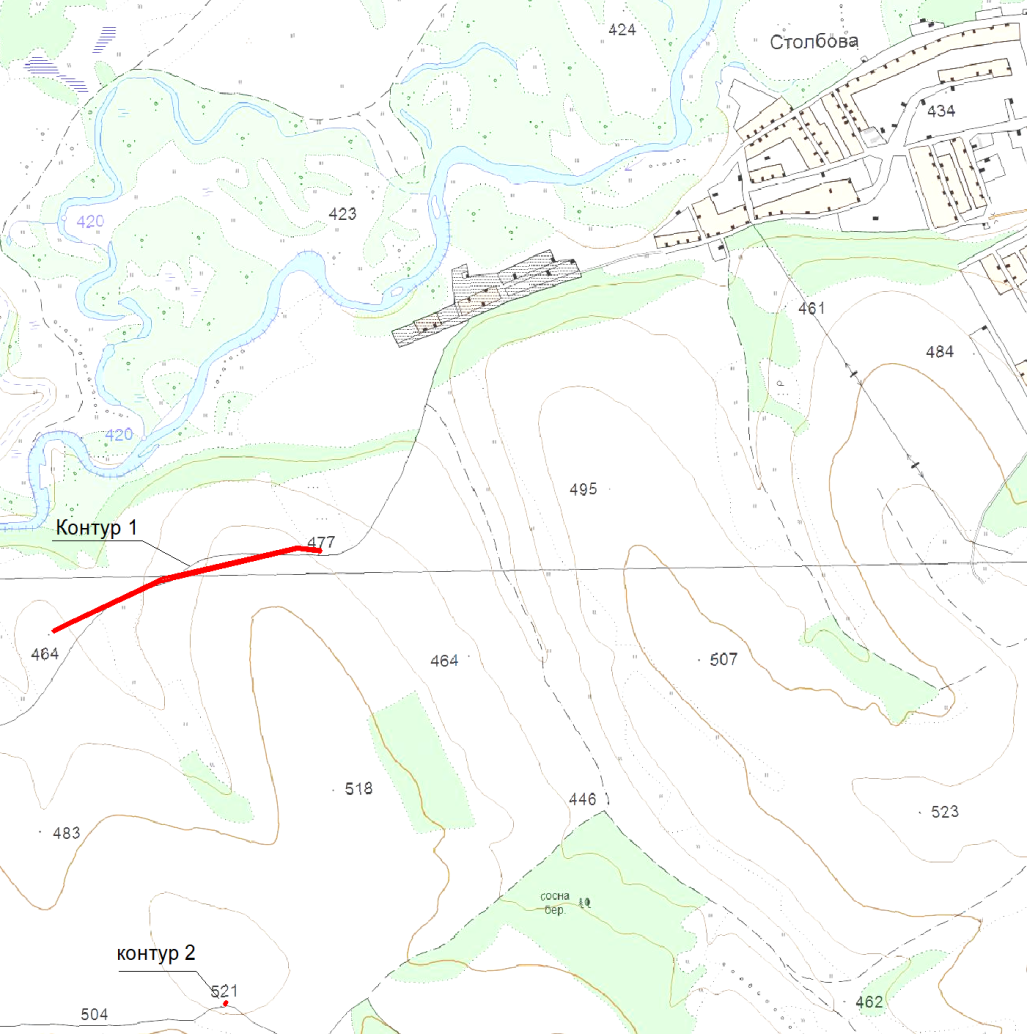 Схема расположения Схема расположения границ публичного сервитута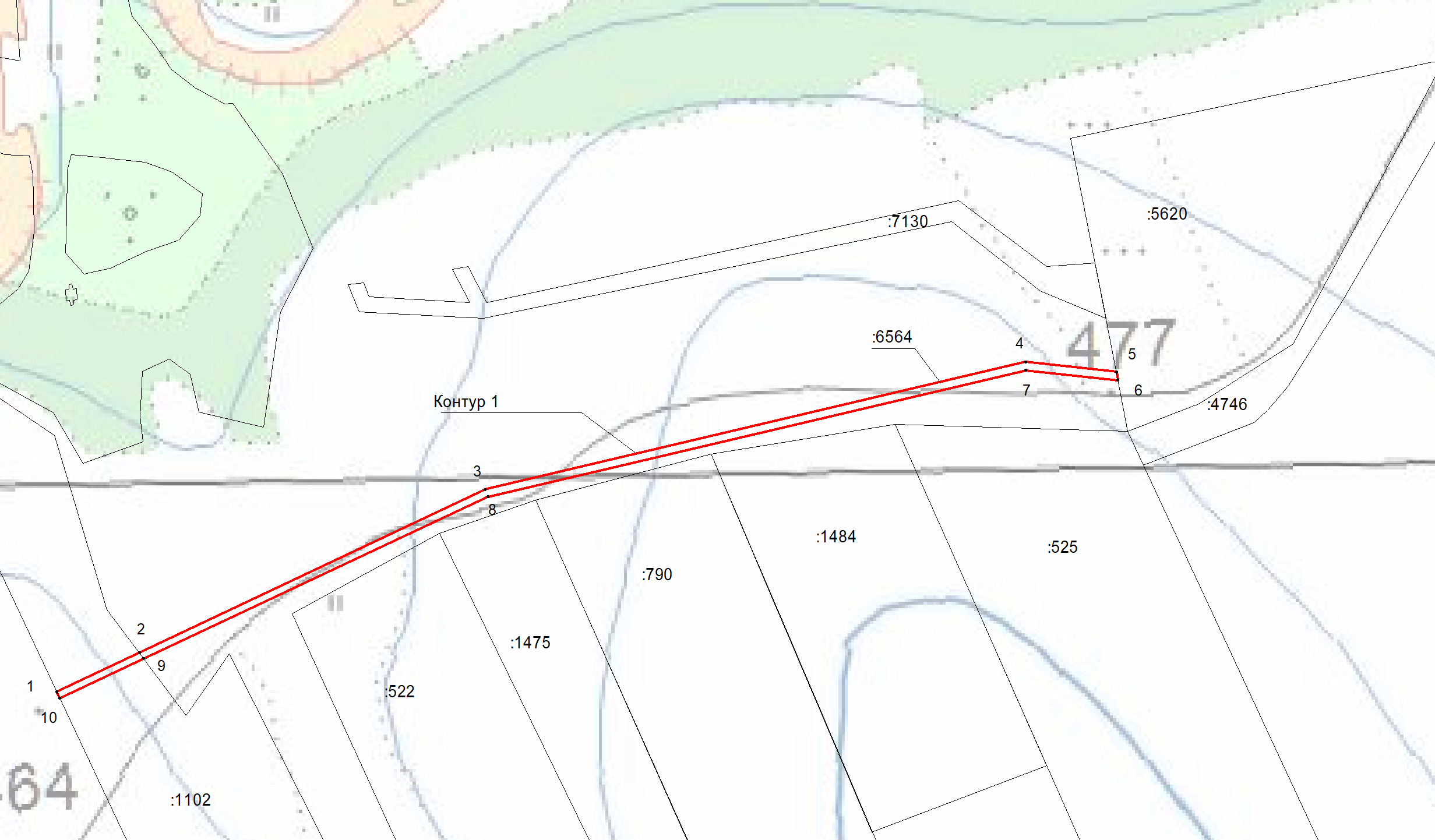 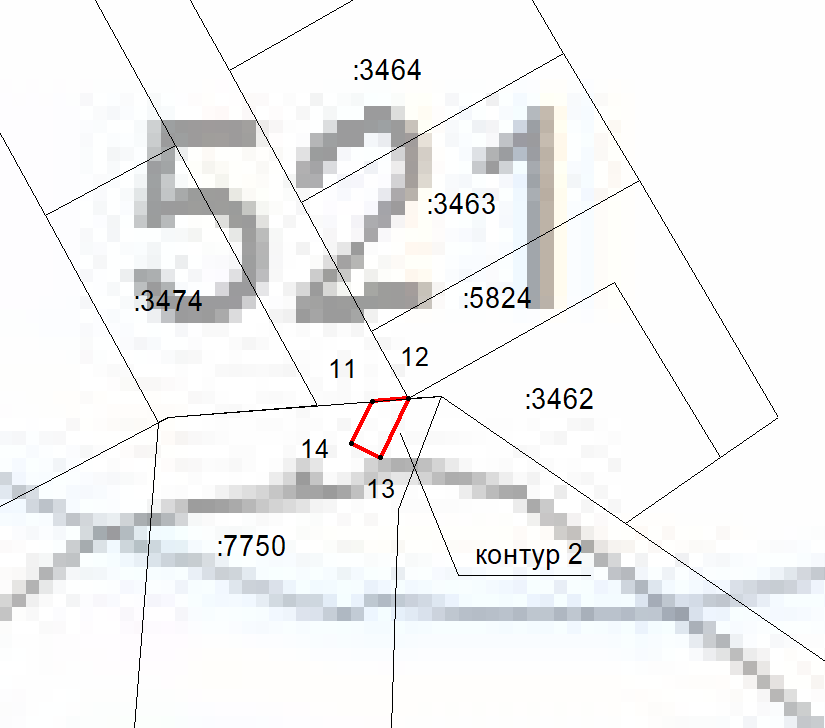 Условные обозначенияПриложение                                                                         к постановлению администрации Иркутского районного муниципального образования                от «______» ___________20___       №__________Площадь испрашиваемого публичного сервитута4515 кв.м4515 кв.мПлощадь испрашиваемого публичного сервитута на части земельного участка 38:06:111215:6564 – 4097 м2Площадь испрашиваемого публичного сервитута на части земельного участка 38:06:111215:6564 – 4097 м2Площадь испрашиваемого публичного сервитута на части земельного участка 38:06:111215:6564 – 4097 м2Площадь испрашиваемого публичного сервитута на части земельного участка 38:06:111215:1102 – 367 м2Площадь испрашиваемого публичного сервитута на части земельного участка 38:06:111215:1102 – 367 м2Площадь испрашиваемого публичного сервитута на части земельного участка 38:06:111215:1102 – 367 м2Площадь испрашиваемого публичного сервитута на части земельного участка 38:06:111215:7750 – 51 м2Площадь испрашиваемого публичного сервитута на части земельного участка 38:06:111215:7750 – 51 м2Площадь испрашиваемого публичного сервитута на части земельного участка 38:06:111215:7750 – 51 м2Обозначение характерных точек границКоординаты, мКоординаты, мОбозначение характерных точек границXYКонтур 1Контур 11399222.58 3328099.73 2399250.86 3328159.72 3399369.40 3328411.04 4399461.88 3328803.60 5399454.67 3328869.65 6399449.02 3328870.75 7399456.32 3328803.95 8399364.19 3328412.86 9399246.38 3328163.07 10399217.603328102.071399222.58 3328099.73 Контур 2Контур 211	398148.96 	3328595.72 12398149.44 3328601.86 13398139.49 3328597.15 14398141.893328592.2511	398148.96 	3328595.72 Система координат МСК-38, зона 3Система координат МСК-38, зона 3Система координат МСК-38, зона 3Площадь, кв.мЦель установления публичного сервитутаЦель установления публичного сервитута4515Для размещения объекта: «ВЛ 10 кВ Столбово-Хайрюзовка цепь А»Для размещения объекта: «ВЛ 10 кВ Столбово-Хайрюзовка цепь А»1номер характерной точки границы публичного сервитута38:06:111215:6564условный номер  публичного сервитута38:06:100215кадастровый номер квартала:5620кадастровый номер земельного участка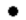 характерная точка границы, сведения о которой позволяют однозначно определить ее положение на местностивновь образованная часть границы, сведения о которой достаточны для определения ее местоположениясуществующая часть границы, имеющиеся в ГКН сведения о которой достаточны для определения ее местоположения